  В соответствии со статьей 10 Федерального закона от 28.12.2009 № 381-ФЗ «Об основах  государственного регулирования торговой деятельности в Российской Федерации», приказа министерства экономического развития, промышленной политики и торговли Оренбургской области от 13.08.2013 № 90 «О порядке разработки и утверждения схемы размещения нестационарных торговых объектов на территории Оренбургской области», п.3.9 постановления администрации городского округа от 01.03.2017 №571-п «Об утверждении Положения о размещении нестационарных торговых объектов на территории муниципального образования Соль-Илецкий городской округ», постановляю:         1.Внести изменение в постановление администрации муниципального образования Соль-Илецкий городской округ от 01.03.2017 №572-п  «Об утверждении схемы размещения нестационарных торговых объектов на территории Соль-Илецкого городского округа»:            1.1.Схему размещения нестационарных торговых объектов на территории муниципального образования Соль-Илецкий городской округ (приложение №1), изложить в новой редакции,  согласно приложению к настоящему постановлению.          1.2.Пункт 2 приложения №2 к постановлению администрации муниципального образования Соль-Илецкий городской округ от 01.03.2017 №572-п  «Об утверждении схемы размещения нестационарных торговых объектов на территории Соль-Илецкого городского округа», изложить в новой редакции: «Количество нестационарных торговых объектов, размещенных на дату принятия решения о разработке Схемы:  105 (сто пять)».            2.Контроль за исполнением настоящего постановления возложить на заместителя главы администрации городского округа по экономике, бюджетным отношениям и инвестиционной политике Подковырову Ю.В.          3.Постановление вступает в силу после его официального опубликования (обнародования) и распространяется на правоотношения возникшие с 01.07.2019 года.Глава муниципального образования  Соль-Илецкий городской округ                                                          А.А. КузьминВерноВедущий специалисторганизационного отдела                                                                Е.В. ТелушкинаРазослано: в дело, в прокуратуру, отдел архитектуры, градостроительства и земельных отношений, комитет экономического анализа и прогнозированияПриложениек постановлению администрациимуниципального образованияСоль-Илецкий городской округот 19.07.2019 № 1513-пПриложение №1к постановлению администрациимуниципального образованияСоль-Илецкий городской округот 01.03.2017 № 572-пСхемаразмещения нестационарных торговых объектовна территории муниципального образования Соль-Илецкий городской округ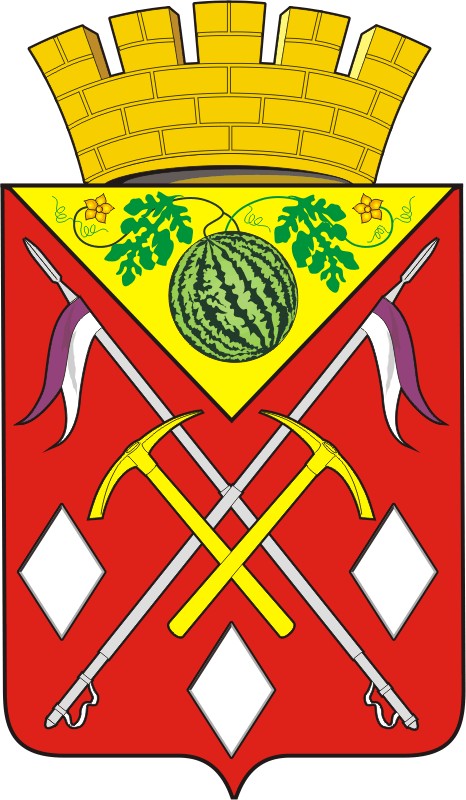        АДМИНИСТРАЦИЯ     МУНИЦИПАЛЬНОГО          ОБРАЗОВАНИЯ         СОЛЬ-ИЛЕЦКИЙ       ГОРОДСКОЙ ОКРУГОРЕНБУРГСКОЙ ОБЛАСТИ   П о с т а н о в л е н и е        19.07.2019 № 1513-пО внесении изменений в постановление администрации муниципального образованияСоль-Илецкий городской округ  от  01.03.2017 №572-п  «Об утверждении схемы размещения нестационарных торговых объектов на территории муниципального образования Соль-Илецкий городской округ»№ п/пТип и наименование объектаМестонахождение объекта (адрес, ориентиры*)Специализация (ассортимент реализуемых товаров)Торговая площадь (кв.м.)Срок функционирования объектовКИОСКИ:КИОСКИ:КИОСКИ:КИОСКИ:КИОСКИ:КИОСКИ:1Киоск №1г. Соль-Илецк, ул. Комсомольская, 2/9, 3-я входная группа "Соль-Илецк - курорт" продовольственные и непродовольственные товары7,25сезонное2Киоск №2г. Соль-Илецк, ул. Комсомольская, 2/9, 3-я входная группа "Соль-Илецк - курорт" продовольственные и непродовольственные товары7,25сезонное3Киоск №3г. Соль-Илецк, ул. Комсомольская, 2/9, 3-я входная группа "Соль-Илецк - курорт" продовольственные и непродовольственные товары7,25сезонное4Киоск №4г. Соль-Илецк, ул. Комсомольская, 2/9, 3-я входная группа "Соль-Илецк - курорт" продовольственные и непродовольственные товары7,25сезонное5Киоск №5г. Соль-Илецк, ул. Комсомольская, 2/8, 3-я входная группа "Соль-Илецк - курорт" продовольственные и непродовольственные товары7,25сезонное6Киоск №6г. Соль-Илецк, ул. Комсомольская, 2/8, 3-я входная группа "Соль-Илецк - курорт" продовольственные и непродовольственные товары7,25сезонное7Киоск №7г. Соль-Илецк, ул. Комсомольская, 2/8, 3-я входная группа "Соль-Илецк - курорт" продовольственные и непродовольственные товары7,25сезонное8Киоск №8г. Соль-Илецк, ул. Комсомольская, 2/8, 3-я входная группа "Соль-Илецк - курорт" продовольственные и непродовольственные товары7,25сезонное9Киоск №9г. Соль-Илецк, ул. Комсомольская, 2/8, 3-я входная группа "Соль-Илецк - курорт" продовольственные и непродовольственные товары7,25сезонное10Киоск №10г. Соль-Илецк, ул. Комсомольская, 2/8, 3-я входная группа "Соль-Илецк - курорт" продовольственные и непродовольственные товары7,25сезонное11Киоск №11г. Соль-Илецк, ул. Комсомольская, 2/8, 3-я входная группа "Соль-Илецк - курорт" продовольственные и непродовольственные товары7,25сезонное12Киоск №12г. Соль-Илецк, ул. Комсомольская, 2/8, 3-я входная группа "Соль-Илецк - курорт" продовольственные и непродовольственные товары7,25сезонное13Киоск "Экскурсионное бюро"г. Соль-Илецк, ул. Персиянова, 5/1 (слева от входа в здание, с торца) реализация билетов на экскурсионные маршруты, продажа сувенирной продукции4,5сезонное14Киоск №1г. Соль-Илецк, ул. Советская, 2/7 (напротив земельного участка под муниципальным рынком)  продовольственные и непродовольственные товары6,0сезонное15Киоск №2г. Соль-Илецк, ул. Советская, 2/7 (напротив земельного участка под муниципальным рынком)  продовольственные и непродовольственные товары6,0сезонное16Киоск №3г. Соль-Илецк, ул. Советская, 2/7 (напротив земельного участка под муниципальным рынком)  продовольственные и непродовольственные товары6,0сезонное17Киоск №4г. Соль-Илецк, ул. Советская, 2/7 (напротив земельного участка под муниципальным рынком)  продовольственные и непродовольственные товары6,0сезонное18Киоск №5г. Соль-Илецк, ул. Советская, 2/7 (напротив земельного участка под муниципальным рынком)  продовольственные и непродовольственные товары6,0сезонное19Киоск №6г. Соль-Илецк, ул. Советская, 2/7 (напротив земельного участка под муниципальным рынком)  продовольственные и непродовольственные товары6,0сезонное20Киоск №7г. Соль-Илецк, ул. Советская, 2/7 (напротив земельного участка под муниципальным рынком)  продовольственные и непродовольственные товары6,0сезонное21Киоск №8г. Соль-Илецк, ул. Советская, 2/7 (напротив земельного участка под муниципальным рынком)  продовольственные и непродовольственные товары6,0сезонное22Киоск №9г. Соль-Илецк, ул. Советская, 2/7 (напротив земельного участка под муниципальным рынком)  продовольственные и непродовольственные товары6,0сезонное23Киоск №10г. Соль-Илецк, ул. Советская, 2/7 (напротив земельного участка под муниципальным рынком)  продовольственные и непродовольственные товары6,0сезонное24Киоск №11г. Соль-Илецк, ул. Советская, 2/7 (слева с торца от 10 киосков, напротив земельного участка с муниципальным рынком) продовольственные и непродовольственные товары6,0сезонное25Киоск №12г. Соль-Илецк, ул. Советская, 2/7 (слева с торца от 10 киосков, напротив земельного участка с муниципальным рынком) продовольственные и непродовольственные товары6,0сезонное26Киоск "Экскурсионное бюро"г. Соль-Илецк, ул. Оренбургская, напротив сквера "Борцам революции" реализация билетов на экскурсионные маршруты, продажа сувенирной продукции6,0сезонноеТОРГОВЫЕ ПАВИЛЬОНЫ:ТОРГОВЫЕ ПАВИЛЬОНЫ:ТОРГОВЫЕ ПАВИЛЬОНЫ:ТОРГОВЫЕ ПАВИЛЬОНЫ:ТОРГОВЫЕ ПАВИЛЬОНЫ:ТОРГОВЫЕ ПАВИЛЬОНЫ:1Павильон г.Соль-Илецк, ул. Вокзальная, 83/2 "А", привокзальная площадьтабачная и бакалейная продукция12,0круглогодичное 2Павильон г.Соль-Илецк, ул. Цвиллинга, 107 "В"табачная и бакалейная продукция12,0круглогодичное 3Павильон г.Соль-Илецк, ул. Оренбургская, 11 (слева от входа в кооперативный рынок)табачная и бакалейная продукция14,0круглогодичное 4Павильон г.Соль-Илецк, на пересечении ул. Оренбургской д.15 и ул. Пушкина за павильоном "Связной" по улице Пушкина, слева от магазина "Всё для дома"табачная и бакалейная продукция12,0круглогодичное 5Павильон г.Соль-Илецк, ул. Советская  д.46 "С"табачная и бакалейная продукция15,0круглогодичное 6Павильон г. Соль-Илецк ул. Оренбургская, д.16 на пересечении ул. Оренбургская и ул. Пушкинапродовольственные и непродовольственные товары12,0круглогодичное 7Павильон г. Соль-Илецк ул. Вокзальная, д.99 продовольственные и непродовольственные товары12,0круглогодичное 8Павильон  №1г. Соль-Илецк, ул. Советская, 6/6 продовольственные и непродовольственные товары24,0круглогодично9Павильон  №2г. Соль-Илецк, ул. Советская, 6/6 продовольственные и непродовольственные товары24,0круглогодично10Павильон  №3г. Соль-Илецк, ул. Советская, 6/6 продовольственные и непродовольственные товары24,0круглогодично11Павильон  №4г. Соль-Илецк, ул. Советская, 6/6 продовольственные и непродовольственные товары24,0круглогодично12Павильон  №5г. Соль-Илецк, ул. Советская, 6/6 продовольственные и непродовольственные товары24,0круглогодично13Павильон  №6г. Соль-Илецк, ул. Советская, 6/6 продовольственные и непродовольственные товары24,0круглогодично14Павильон  №7г. Соль-Илецк, ул. Советская, 6/6 продовольственные и непродовольственные товары24,0круглогодично15Павильон  г. Соль-Илецк, ул. Овражная, 64 продовольственные товары9,0круглогодичноТОРГОВЫЕ ЛОТКИ:ТОРГОВЫЕ ЛОТКИ:ТОРГОВЫЕ ЛОТКИ:ТОРГОВЫЕ ЛОТКИ:ТОРГОВЫЕ ЛОТКИ:ТОРГОВЫЕ ЛОТКИ:1Лотокг. Соль-Илецк, ул. Советская, д.6 (вдоль гаражей ОМВД России)  непродовольственные товары4,0сезонное2Лотокг. Соль-Илецк, ул. Советская, д.6 (вдоль гаражей ОМВД России)  непродовольственные товары4,0сезонное3Лотокг. Соль-Илецк, ул. Советская, д.6 (вдоль гаражей ОМВД России)  непродовольственные товары4,0сезонное4Лотокг. Соль-Илецк, ул. Советская, д.6 (вдоль гаражей ОМВД России)  непродовольственные товары4,0сезонное5Лотокг. Соль-Илецк, ул. Советская, д.6 (вдоль гаражей ОМВД России)  непродовольственные товары4,0сезонное6Лотокг. Соль-Илецк, ул. Советская, д.6 (вдоль гаражей ОМВД России)  непродовольственные товары4,0сезонное7Лотокг. Соль-Илецк, ул. Советская, д.6 (вдоль гаражей ОМВД России)  непродовольственные товары4,0сезонное8Лотокг. Соль-Илецк, ул. Советская, д.6 (вдоль гаражей ОМВД России)  непродовольственные товары4,0сезонное9Лотокг. Соль-Илецк, ул. Советская, д.6 (вдоль гаражей ОМВД России)  непродовольственные товары4,0сезонное10Лотокг. Соль-Илецк, ул. Советская, д.6 (вдоль гаражей ОМВД России)  непродовольственные товары4,0сезонное11Лотокг. Соль-Илецк, ул. Советская, 2/7 (справа с торца от 10 киосков, напротив земельного участка с муниципальным рынком) продовольственные и непродовольственные товары4,0сезонное12Лотокг. Соль-Илецк, ул. Советская, 2/7 (справа с торца от 10 киосков, напротив земельного участка с муниципальным рынком) продовольственные и непродовольственные товары4,0сезонное13Лотокг. Соль-Илецк, ул. Советская, 2/7 (справа с торца от 10 киосков, напротив земельного участка с муниципальным рынком) продовольственные и непродовольственные товары4,0сезонное14Лотокг. Соль-Илецк, ул. Советская, 2/7 (справа с торца от 10 киосков, напротив земельного участка с муниципальным рынком) продовольственные и непродовольственные товары4,0сезонное15Лотокг. Соль-Илецк, ул. Советская, 2/7 (справа с торца от 10 киосков, напротив земельного участка с муниципальным рынком) продовольственные и непродовольственные товары4,0сезонное16Лотокг. Соль-Илецк, ул. Советская, 2/7 (справа с торца от 10 киосков, напротив земельного участка с муниципальным рынком) продовольственные и непродовольственные товары4,0сезонное17Лотокг. Соль-Илецк, ул. Советская, 2/7 (справа с торца от 10 киосков, напротив земельного участка с муниципальным рынком) продовольственные и непродовольственные товары4,0сезонное18Лотокг. Соль-Илецк, ул. Советская, 2/7 (справа с торца от 10 киосков, напротив земельного участка с муниципальным рынком) продовольственные и непродовольственные товары4,0сезонное19Лотокг. Соль-Илецк, ул. Советская, 2/7 (справа с торца от 10 киосков, напротив земельного участка с муниципальным рынком) продовольственные и непродовольственные товары4,0сезонное20Лотокг. Соль-Илецк, ул. Советская, 2/7 (справа с торца от 10 киосков, напротив земельного участка с муниципальным рынком) продовольственные и непродовольственные товары4,0сезонное21Лотокг. Соль-Илецк,  ул.Садовая, д.30 (вдоль забора) продовольственные и непродовольственные товары4,0сезонное22Лотокг. Соль-Илецк,  ул.Садовая, д.30 (вдоль забора) продовольственные и непродовольственные товары4,0сезонное23Лотокг. Соль-Илецк,  ул.Садовая, д.26 (вдоль забора) продовольственные и непродовольственные товары4,0сезонное24Лотокг. Соль-Илецк,  ул.Садовая, д.26 (вдоль забора) продовольственные и непродовольственные товары4,0сезонное25Лотокг. Соль-Илецк,  ул.Садовая, д.26 (вдоль забора) продовольственные и непродовольственные товары4,0сезонное26Лотокг. Соль-Илецк,  ул.Садовая, д.25 (вдоль забора) продовольственные и непродовольственные товары4,0сезонное27Лотокг. Соль-Илецк, ул. Оренбургская, д.25 (вдоль здания аптеки) непродовольственные товары4,0сезонное28Лотокг. Соль-Илецк, ул. Оренбургская, д.25 (вдоль здания аптеки) непродовольственные товары4,0сезонное29Лотокг. Соль-Илецк, ул. Оренбургская, д.25 (вдоль здания аптеки) непродовольственные товары4,0сезонное30Лотокг. Соль-Илецк, пер. Рудничный, 16продовольственные и непродовольственные товары4,0сезонное31Лотокг. Соль-Илецк, пер. Рудничный, 16продовольственные и непродовольственные товары4,0сезонное32Лотокг. Соль-Илецк, пер. Рудничный, 16продовольственные и непродовольственные товары4,0сезонное33Лотокг. Соль-Илецк, пер. Рудничный, 16продовольственные и непродовольственные товары4,0сезонное34Лотокг. Соль-Илецк, ул. Советская, 10   продовольственные и непродовольственные товары4,0сезонное35Лотокг. Соль-Илецк, ул. Советская, 10   продовольственные и непродовольственные товары4,0сезонное36Лотокг. Соль-Илецк, ул. Советская, 10  продовольственные и непродовольственные товары4,0сезонное37Лотокг. Соль-Илецк, ул. Советская, 10  продовольственные и непродовольственные товары4,0сезонное38Лотокг. Соль-Илецк, ул. Оренбургская, 17 вдоль боковой стены помещения под магазин "Золотая корона"   продовольственные и непродовольственные товары4,0сезонное39Лотокг. Соль-Илецк, ул. Оренбургская, 17 вдоль боковой стены помещения под магазин "Золотая корона"   продовольственные и непродовольственные товары4,0сезонное40Лотокг. Соль-Илецк, ул. Оренбургская, 17 вдоль боковой стены помещения под кафе "Встреча"   продовольственные и непродовольственные товары4,0сезонное41Лотокг. Соль-Илецк, ул. Оренбургская, 17 вдоль боковой стены помещения под кафе "Встреча"   продовольственные и непродовольственные товары4,0сезонноеТОРГОВЫЕ ТОНАРЫ:ТОРГОВЫЕ ТОНАРЫ:ТОРГОВЫЕ ТОНАРЫ:ТОРГОВЫЕ ТОНАРЫ:ТОРГОВЫЕ ТОНАРЫ:ТОРГОВЫЕ ТОНАРЫ:1Тонарг. Соль-Илецк, ул. Герасимовская, 8  продовольственные товары5,0сезонноеИЗОТЕРМИЧЕСКИЕ ЁМКОСТИ, ТЕЛЕЖКИ И АППАРАТЫ:ИЗОТЕРМИЧЕСКИЕ ЁМКОСТИ, ТЕЛЕЖКИ И АППАРАТЫ:ИЗОТЕРМИЧЕСКИЕ ЁМКОСТИ, ТЕЛЕЖКИ И АППАРАТЫ:ИЗОТЕРМИЧЕСКИЕ ЁМКОСТИ, ТЕЛЕЖКИ И АППАРАТЫ:ИЗОТЕРМИЧЕСКИЕ ЁМКОСТИ, ТЕЛЕЖКИ И АППАРАТЫ:ИЗОТЕРМИЧЕСКИЕ ЁМКОСТИ, ТЕЛЕЖКИ И АППАРАТЫ:1Торговое оборудование: изотермическая ёмкость или тележка, торговые аппаратыг. Соль-Илецк, ул. Советская, 47, возле торгового дома "Пирамида"квас, напитки безалкогольные, мороженое, горячая кукуруза, сладкая вата3,0сезонное2Торговое оборудование: изотермическая ёмкость или тележка, торговые аппаратыг. Соль-Илецк, ул. Советская, 1, справа от входной группы №1квас, напитки безалкогольные, мороженое, горячая кукуруза, сладкая вата3,0сезонное3Торговое оборудование: изотермическая ёмкость или тележка, торговые аппаратыг. Соль-Илецк, ул. Советская, 1, слева от входной группы №1квас, напитки безалкогольные, мороженое, горячая кукуруза, сладкая вата3,0сезонное4Торговое оборудование: изотермическая ёмкость или тележка, торговые аппаратыг. Соль-Илецк, по ул. Советской, слева от входа в аптеку расположенную по адресу: ул. Оренбургская, д.25квас, напитки безалкогольные, мороженое, горячая кукуруза, сладкая вата3,0сезонное5Торговое оборудование: изотермическая ёмкость или тележка, торговые аппаратыг. Соль-Илецк, ул. Орская, д. 108 "а"квас, напитки безалкогольные, мороженое, горячая кукуруза, сладкая вата3,0сезонное6Торговое оборудование: изотермическая ёмкость или тележка, торговые аппаратыг. Соль-Илецк, на пересечении ул. Садовой и Ленинградской (у магазина "Олива" Ленинградская, 1)квас, напитки безалкогольные, мороженое, горячая кукуруза, сладкая вата3,0сезонное7Торговое оборудование: изотермическая ёмкость или тележка, торговые аппаратыг. Соль-Илецк, пер. Хлебный, 1, слева от входа в павильонквас, напитки безалкогольные, мороженое, горячая кукуруза, сладкая вата3,0сезонное8Торговое оборудование: изотермическая ёмкость или тележка, торговые аппаратыг. Соль-Илецк, ул. Цвиллинга, 70 "б"квас, напитки безалкогольные, мороженое, горячая кукуруза, сладкая вата3,0сезонное9Торговое оборудование: изотермическая ёмкость или тележка, торговые аппаратыг. Соль-Илецк, по ул. Советской, справа от входа в аптеку расположенную по адресу: ул. Оренбургская, д.25квас, напитки безалкогольные, мороженое, горячая кукуруза, сладкая вата3,0сезонноеЁЛОЧНЫЕ БАЗАРЫ:ЁЛОЧНЫЕ БАЗАРЫ:ЁЛОЧНЫЕ БАЗАРЫ:ЁЛОЧНЫЕ БАЗАРЫ:ЁЛОЧНЫЕ БАЗАРЫ:ЁЛОЧНЫЕ БАЗАРЫ:1Ёлочный базарг. Соль-Илецк, ул. Уральская, 26, рядом с магазином Хвойные деревья: сосна, ель, пихта и ёлочные украшения5,0сезонное2Ёлочный базарг. Соль-Илецк, ул. Уральская д.34, возле Дома культуры имени ДзержинскогоХвойные деревья: сосна, ель, пихта и ёлочные украшения5,0сезонное3Ёлочный базарг. Соль-Илецк, ул. Цвиллинга (в районе магазина "Рубин")Хвойные деревья: сосна, ель, пихта и ёлочные украшения5,0сезонное4Ёлочный базарг. Соль-Илецк, ул. Московская, 82 (в районе стадиона "Юность")Хвойные деревья: сосна, ель, пихта и ёлочные украшения5,0сезонное5Ёлочный базарг. Соль-Илецк, на перечении ул. Ленина и ул. Вокзальная, возле магазина "Овощи"Хвойные деревья: сосна, ель, пихта и ёлочные украшения5,0сезонное6Ёлочный базарг. Соль-Илецк, на пересечении улиц Цвиллинга и Советская  (возле магазина "Арго")Хвойные деревья: сосна, ель, пихта и ёлочные украшения5,0сезонное7Ёлочный базарг. Соль-Илецк, пер. Хлебный, 1 ДХвойные деревья: сосна, ель, пихта и ёлочные украшения5,0сезонное8Ёлочный базарг. Соль-Илецк, ул. Орская, 157а,  возле магазина "24 часа"Хвойные деревья: сосна, ель, пихта и ёлочные украшения5,0сезонное9Ёлочный базарг. Соль-Илецк, ул. Цвиллинга,70, возле магазина "Алиса"Хвойные деревья: сосна, ель, пихта и ёлочные украшения5,0сезонное10Ёлочный базарг. Соль-Илецк, ул. Цвиллинга,91  (возле дома)Хвойные деревья: сосна, ель, пихта и ёлочные украшения5,0сезонное11Ёлочный базарг. Соль-Илецк, на пересечении улиц Ленина и Уральская, возле пивного бара Хвойные деревья: сосна, ель, пихта и ёлочные украшения5,0сезонноеБАХЧЕВЫЕ РАЗВАЛЫ:БАХЧЕВЫЕ РАЗВАЛЫ:БАХЧЕВЫЕ РАЗВАЛЫ:БАХЧЕВЫЕ РАЗВАЛЫ:БАХЧЕВЫЕ РАЗВАЛЫ:БАХЧЕВЫЕ РАЗВАЛЫ:1Бахчевой развалг. Соль-Илецк, ул. Оренбургская, с торца торгового комплекса "Звезда"бахчевые культуры, сельхозпродукция5,0сезонное2Бахчевой развалг. Соль-Илецк, ул. Советская, 2/7 (справа с торца от 10 киосков, напротив земельного участка с муниципальным рынком) бахчевые культуры, сельхозпродукция5,0сезонноеПримечание*: для нестационарных торговых мест, расположенных около входных групп на "Соленые озера", нумерация  торговых мест начинается от входных групп Примечание*: для нестационарных торговых мест, расположенных около входных групп на "Соленые озера", нумерация  торговых мест начинается от входных групп Примечание*: для нестационарных торговых мест, расположенных около входных групп на "Соленые озера", нумерация  торговых мест начинается от входных групп Примечание*: для нестационарных торговых мест, расположенных около входных групп на "Соленые озера", нумерация  торговых мест начинается от входных групп Примечание*: для нестационарных торговых мест, расположенных около входных групп на "Соленые озера", нумерация  торговых мест начинается от входных групп Примечание*: для нестационарных торговых мест, расположенных около входных групп на "Соленые озера", нумерация  торговых мест начинается от входных групп 